Про організацію інклюзивного навчання в закладах позашкільної освітиВідповідно до абзацу сьомого частини другої статті 18 Закону України “Про позашкільну освіту” Кабінет Міністрів України постановляє:1. Затвердити Порядок організації інклюзивного навчання в закладах позашкільної освіти, що додається.2. Міністерству освіти і науки з урахуванням пропозицій Міністерства культури, Міністерства молоді та спорту розробити та затвердити у шестимісячний строк Порядок реєстрації здобувачів позашкільної освіти з особливими освітніми потребами в закладах позашкільної освіти.ПОРЯДОК
організації інклюзивного навчання в закладах позашкільної освіти1. Цей Порядок визначає вимоги до організації інклюзивного навчання в закладах позашкільної освіти незалежно від підпорядкування, типу та форми власності з метою забезпечення рівних прав та можливостей осіб з особливими освітніми потребами на якісну позашкільну освіту, розвитку їх здібностей та обдарувань з урахуванням індивідуальних потреб та інтересів, зокрема потреб у професійному визначенні, соціалізації та інтеграції в суспільство.2. Організація навчання осіб з особливими освітніми потребами в закладах позашкільної освіти включає забезпечення:безперешкодного доступу до будівель, споруд і приміщень згідно з будівельними нормами, державними стандартами та правилами;принципів універсального дизайну в освітньому процесі;розумного пристосування (за потреби);відповідної матеріально-технічної та навчально-методичної бази, у тому числі інформаційно-комунікаційними технологіями, навчально-дидактичним обладнанням та матеріалами;допоміжними засобами навчання (за потреби);доступності інформації в різних формах (шрифт Брайля, збільшений шрифт, електронний формат тощо);індивідуалізації освітнього процесу для вихованців, учнів, слухачів (далі - здобувачі позашкільної освіти) з особливими освітніми потребами, зокрема складення індивідуальної програми розвитку.3. Засновник закладу позашкільної освіти забезпечує створення у закладі позашкільної освіти інклюзивного освітнього середовища.Керівник закладу позашкільної освіти несе відповідальність за організацію та якість інклюзивного навчання відповідно до законодавства.4. Зарахування осіб з особливими освітніми потребами до закладу позашкільної освіти відбувається за заявою повнолітньої особи або одного з батьків (законного представника) дитини.У заяві про зарахування до закладу позашкільної освіти зазначається необхідність утворення інклюзивної групи (класу) або іншої організаційної форми навчання (далі - інклюзивна група (клас) за умови подання копії висновку інклюзивно-ресурсного центру про комплексну психолого-педагогічну оцінку розвитку дитини або копії індивідуальної програми реабілітації повнолітньої особи з інвалідністю, що завіряються власноруч.5. На підставі заяви, в якій зазначено про необхідність утворення інклюзивної групи (класу) та до якої додано копії підтвердних документів, керівник закладу позашкільної освіти:видає наказ про утворення інклюзивної групи (класу);забезпечує необхідну матеріально-технічну та навчально-методичну базу;забезпечує необхідні допоміжні засоби навчання згідно з висновком інклюзивно-ресурсного центру про комплексну психолого-педагогічну оцінку розвитку дитини;затверджує наказом перелік фахівців, зокрема педагогічних працівників закладу позашкільної освіти, які розробляють індивідуальну програму розвитку здобувача позашкільної освіти (далі - індивідуальна програма розвитку);здійснює добір необхідних фахівців відповідно до законодавства для надання психолого-педагогічних послуг із забезпечення освітнього процесу осіб з особливими освітніми потребами згідно з індивідуальною програмою розвитку.6. Група (клас) вважається інклюзивною, якщо в ній (ньому) навчається не менше одного здобувача позашкільної освіти з особливими освітніми потребами.У разі вибуття з будь-яких причин здобувача позашкільної освіти з особливими освітніми потребами з інклюзивної групи (класу) та відсутності інших осіб з особливими освітніми потребами в цій групі (класі) припинення роботи інклюзивної групи (класу) здійснюється на підставі наказу керівника закладу позашкільної освіти.7. Для забезпечення індивідуалізації освітнього процесу в закладі позашкільної освіти для здобувачів позашкільної освіти з особливими освітніми потребами складається індивідуальна програма розвитку за формою згідно з додатком до цього Порядку.Індивідуальна програма розвитку складається фахівцями, зокрема педагогічними працівниками закладу позашкільної освіти, у взаємодії принаймні з одним із батьків (законних представників) дитини з особливими освітніми потребами, здобувачем позашкільної освіти з особливими освітніми потребами.Для дитини з особливими освітніми потребами індивідуальна програма розвитку розробляється відповідно до потреб, зазначених у висновку інклюзивно-ресурсного центру про комплексну психолого-педагогічну оцінку розвитку дитини.Для повнолітніх осіб з інвалідністю індивідуальна програма розвитку розробляється відповідно до потреб, зазначених в індивідуальній програмі реабілітації.Індивідуальна програма розвитку переглядається двічі на рік (у разі потреби частіше) з метою її коригування.8. Фінансування здобуття позашкільної освіти особами з особливими освітніми потребами в державному та комунальному закладі позашкільної освіти здійснюється за рахунок коштів державного та/або місцевих бюджетів, а також інших джерел, не заборонених законодавством.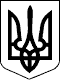 КАБІНЕТ МІНІСТРІВ УКРАЇНИ
ПОСТАНОВАвід 21 серпня 2019 р. № 779
КиївПрем'єр-міністр УкраїниВ.ГРОЙСМАНІнд. 73ЗАТВЕРДЖЕНО
постановою Кабінету Міністрів України
від 21 серпня 2019 р. № 779